ИНСТРУКЦИЯ ПО ПРИМЕНЕНИЮ Материалы стоматологические керамические для реставрационных работ Mercury, в вариантах исполнения: Блок циркониевый HS.Блок циркониевый HT.Блок циркониевый ST.Блок циркониевый ST-C.Блок циркониевый ST-M.Блок циркониевый UT.Блок циркониевый UT-C.Блок циркониевый UT-M.Блок циркониевый UT-S.1.НАИМЕНОВАНИЕ МЕДИЦИНСКОГО ИЗДЕЛИЯМатериалы стоматологические керамические для реставрационных работ Mercury, в вариантах исполнения: 1.	Блок циркониевый HS.2.	Блок циркониевый HT.3.	Блок циркониевый ST.4.	Блок циркониевый ST-C.5.	Блок циркониевый ST-M.6.	Блок циркониевый UT.7.	Блок циркониевый UT-C.8.	Блок циркониевый UT-M.9.	Блок циркониевый UT-S.Типоразмеры изделий указаны в разделе «22. Техническое описание»2.СВЕДЕНИЯ О ПРОИЗВОДИТЕЛЕ МЕДИЦИНСКОГО ИЗДЕЛИЯРазработчик/Производитель/Место производства«Циньхуандао Силиде Керамик Текнолоджи Ко.» (Qinhuangdao Silide Ceramic Technology Co., Ltd.)No.1, Yanghe Road, Qinhuangdao Economic and Technological Development ZoneQinhuangdao, 066000, Hebei, ChinaТел.:+86-335-7675801; +86-335-7675811Эл. почта: silidezirconia@foxmail.comВеб-страница: http://www.silidechina.com4. НАЗНАЧЕНИЕ МЕДИЦИНСКОГО ИЗДЕЛИЯИзделие предназначено для изготовления стоматологических реставраций методом напрессовывания керамического материала на металлические каркасы коронок и мостовидных протезов, пригодных после шлифовки и спекания для полирования или облицовки.5. ПОКАЗАНИЯсохранение остатка живого зуба;частичное или полное поражение тканей ротовой полости кариесом;эстетические дефекты;изготовление съемных протезов;аллергия на компоненты других материалов.6. ПРОТИВОПОКАЗАНИЯпри известной аллергии на компоненты материалов от использования следует отказаться;плохая гигиена полости рта;ошибки препарирования;неудовлетворительное состояние твердой ткани зуба;недостаток места;бруксизм;глубокий прикус;кормление грудью;воспалительные процессы в ротовой полости;низкий зубной ряд.7. ВОЗМОЖНЫЕ ПОБОЧНЫЕ ДЕЙСТВИЯВозможна аллергическая реакция при наличии у пациента аллергии к любому из компонентов изделия.8. УСЛОВИЯ ПРИМЕНЕНИЯ/ПОЛЬЗОВАТЕЛИМедицинское изделие относится к группе изделий для профессионального использования в зуботехнических лабораториях. Условия применения:Температура окружающей среды: 2-28 °C.9. ОПИСАНИЕ ИЗДЕЛИЯ И ПРИНЦИПОВ РАБОТЫОбработка циркониевого блока с помощью шлифовальной машины с автоматической системой автоматизированного проектирования и программирования (CAD/CAM system).Получение протеза из обработанного циркониевого блока.Полировка протеза (при необходимости).Окраска жидкостью для окрашивания циркония (способ и продолжительность окрашивания отличаются в зависимости от марки жидкости для окрашивания).HS (High Strength) – высокопрочные блокиHT (High Translucent) – высокотранслюцентные блоки (с высоким коэффициентом светопропускания)ST (Super Translucent) – супертранслюцентные блоки (с супервысоким коэффициентом светопропусканием)ST-C Colored (Super Translucent) – окрашенные блоки с супервысоким коэффициентом светопропусканиемST-М (Multilayer Super Translucent) – многослойные окрашенные супертранслюцентные блоки (с супервысоким коэффициентом светопропускания)UT (Ultra Translucent) – ультратранслюцентные блоки (с ультравысоким коэффициентом светопропускания)UT-C (Colored Ultra Translucent) – окрашенные ультратранслюцентные блоки (с ультравысоким коэффициентом светопропускания)UT-M (Multilayer Ultra Translucent) – многослойные ультратранслюцентные блоки (с ультравысоким коэффициентом светопропускания)UT-S (Smile Ultra Translucent) – ультратранслюцентные блоки (с ультравысоким коэффициентом светопропускания)Сферы примененияВзаимосовместимые изделия:Open System, Zirkon Zahn System, Amann Girrbach System, Kavo, Roland, Lava, Sirona, и др.Основные ингредиенты10. СПОСОБ ПРИМЕНЕНИЯПрепарирование для каркаса из диоксида циркония должно проводиться с отчётливо видимой границей. Допустимые варианты придесневого препарирования - выраженный закруглённый уступ или плечевой уступ с закруглённым внутренним линейным углом. Толщина слоя облицовочной керамики сходна с аналогичными показателями для металлокерамики. Недопустимо сохранение острых переходных линейных углов, особенно в области фронтальной группы зубов. Толщина слоя для колпачка из диоксида циркония может быть сокращена до 0,4 мм для одиночных коронок во фронтальном отделе. Для одиночных коронок в боковой области и для любых опорных зубов желательная минимальная толщина коронки составляет 0,6 мм. Общие указания по препарированию● Препарирование должно осуществляться по выбору врача методом выемки или ступеньки со скругленным внутренним углом.● Вертикальный угол препарирования должен составлять не менее 3°. Все переходы от аксиальных к окклюзионным илиинцизальным поверхностям подлежат скруглению.Предпочтительными являются плоскости или ровные поверхности.Правила при примененииПри применении изделия не допускается следующее:Занижение и завышение необходимой толщины прессовочной керамикиЗанижение соотношения толщины каркаса и облицовочной керамикиКомбинирование и смешивание с любыми другими дентальными керамическими массамиОблицовка дентальных сплавов с КТР вне пределов указанного диапазонаЗанижение минимально допустимой толщины соединительной части и каркасаРекомендации по подготовке и конструкция циркониевого каркасаДля получения прочной и эстетичной реставрации необходимо следовать следующимрекомендациям:1. Основная подготовка состоит в обеспечении возможности покрытия пресскерамикойкругового уступа (360 градусов) с закругленным концом или паза.2. Толщина циркониевого каркаса должна составлять минимум 0,4 мм.3. Для уточнения толщины соединителей циркониевого моста обратитесь к инструкциямпроизводителя.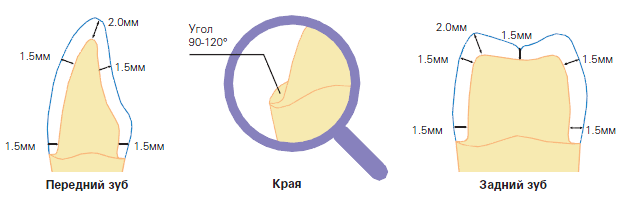 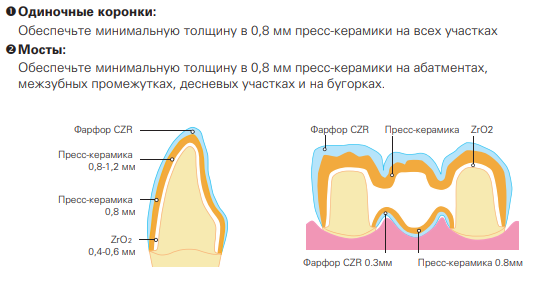 Последующая обработкаСвойства поверхности керамических материалов играют основную роль в их прочности на изгиб. Последующая обработка спеченных  реставраций с помощью шлифовальных инструментов, в частности, в области соединителя, недопустима.Коррекцию конструкции следует по возможности проводить до спекания.Если, тем не менее, необходима последующая обработка, следует соблюдать следующие базовые правила:● Последующая обработка в спеченном состоянии должна проводиться с помощью турбины мокрого шлифования (ок. 2,5 - 3 бар) или резиночного полировщика (низкое число оборотов) либо на первичных телескопах со шлифовальным аппаратом с водяным охлаждением и низким давлением шлифования. В качестве альтернативы возможна последующая обработка с применением мягких резиночных полировщиков с алмазнымнапылением и прямого наконечника при низком числе оборотов и низком давлении на конструкцию. Инструмент должен прилегать плоско и не вибрировать.● Следует использовать новые алмазные фрезы с различной зернистостью.● Области, на которых приходится растягивающая нагрузка в процессе клинического использования, например, соединители в конструкциях мостов, обрабатывать инструментом не  рекомендуется.Спеченные реставрации перед глазурированием следует также  отполировать, чтобы исключить разрушение антагонистов после потери слоя глазури.Изделия можно полировать всеми традиционными полировочными средствами для керамики на основе оксида циркония. Завершающая тепловая обработка (обжиг для снятия напряжений) не требуется.Окрашивание и глазурированиеДля окрашивания необходимо применять линейку сред марки «KINGCH» (Жидкость для окрашивания, полоски для маскировки пятен и шероховатостей), предназначенной для окрашивания подвергнутых предварительному спеканию полноконтурных коронок и мостовидных протезов, изготовленных их белых циркониевых зубных коронок для использования в стоматологических кабинетах или клиниках.11. ТРЕБОВАНИЯ БЕЗОПАСНОСТИТолько обученный персонал должен применять данное изделие.В процессе фрезерования блоков и термической обработки заготовок, выработка циркониевой пыли может привести к травме дыхательных путей, слизистой глаза и кожных покровов. Поэтому обработку нужно производить только в аспираторе и защитных очках и с исправным фильтром на маске.12. РЕЗЮМЕ ПО АНАЛИЗУ РИСКААнализ риска проводился с использованием EN ISO 14971:2012. Опасные факторы, возникающие в категориях риска, такие как биологические эффекты, производство, сырьевой материал, упаковка, транспортировка, хранение, практическое применение, утилизация и прочие, были разделены с учетом серьезности и вероятности.После анализа рисков, меры по управлению рисками (снижение рисков) были успешно реализованы. Все риски были снижены до приемлемого уровня путем принятия соответствующих мер.13. ТРЕБОВАНИЯ К ОХРАНЕ ОКРУЖАЮЩЕЙ СРЕДЫМедицинское изделие «Материалы стоматологические керамические для реставрационных работ, в вариантах исполнения», не оказывает негативного воздействия на окружающую среду.  14. МЕТОДЫ И СРЕДСТВА ДЕЗИНФЕКЦИИ И ПРЕДСТЕРИЛИЗАЦИОННОЙ ОЧИСТКИИзделие нестерильное, предназначено для одноразового использования.Изделие не подлежит очистке и дезинфекции.15. МЕЖДУНАРОДНЫЕ СТАНДАРТЫПеречень национальных и международных нормативных документов-стандартов, которым соответствует медицинское изделие:16. ТРАНСПОРТИРОВКАТранспортировка осуществляется всеми видами крытых транспортных средств в соответствии с действующими на данном виде транспорта правилами при температуре от -20 до 60 °C и относительной влажности воздуха от 35 до 65 %. 17. УПАКОВКА И МАРКИРОВКАПотребительская упаковка содержит следующую информацию:Название изделия Количество штук в упаковкеМасса изделияКаталожный номерТоварный знак производителя Название и адрес производителяСимвол соответствия директиве 93/42/ЕЕС Символ необходимости ознакомиться с инструкцией по применениюНомер партииНазвание и адрес представителя производителя на территории РФНомер и дата регистрационного удостоверенияИнформация о том, что изделие предназначено для использования в только стоматологииСтрана производстваСрок годностиМатериал: картон (Novoplex GT-1), полиэтилен (марка 9002-88-4)Размеры упаковки:145 х 145 х 45ммТранспортная упаковка помимо вышеуказанной информации также содержит следующее:18. ХРАНЕНИЕ И СРОК ГОДНОСТИХранить изделие следует закрытым в оригинальной упаковке производителя в хорошо вентилируемом помещении при температуре от -20 до 60 °C. Срок годности изделия – 5 лет.19. ПОРЯДОК ОСУЩЕСТВЛЕНИЯ УТИЛИЗАЦИИ И УНИЧТОЖЕНИЯИзделия после использования относятся к классу Б «эпидемиологические опасные отходы», неиспользованные пробирки относятся к классу А «эпидемиологически безопасные отходы, приближенные по составу к твердым бытовым отходам» по СанПиН 2.1.2790-10. Мероприятия по обеззараживанию и утилизации использованных и неиспользованных изделий должны производиться в соответствии с требованиями СанПиН 2.1.7.2790-10 и иных нормативных правовых актов Российской Федерации.20. ГАРАНТИЙНЫЕ ОБЯЗАТЕЛЬСТВАМедицинское изделие было разработано только для применения в стоматологии. Применение должно проводиться в строгом соответствии с «Инструкцией по применению». Предприятие-изготовитель гарантирует соответствие изделий требованиям при соблюдении условий эксплуатации, транспортирования и хранения.Производитель не несёт ответственности за повреждения, которые стали следствием несоблюдения инструкции или предписанной сферы применения. Пользователь обязан провести испытание изделия на предмет его пригодности и возможности применения для иных целей помимо тех, которые чётко указаны в инструкции.21. ТРЕБОВАНИЯ К ТЕХНИЧЕСКОМУ ОБСЛУЖИВАНИЮ И РЕМОНТУ МЕДИЦИНСКОГО ИЗДЕЛИЯ. СЕРВИСНОЕ ОБСЛУЖИВАНИЕ Изделие не требует технического обслуживания и не подлежит ремонту.22. ТЕХНИЧЕСКОЕ ОПИСАНИЕГабаритные размеры и масса изделий.Блок циркониевый HSБлок циркониевый HTБлок циркониевый STБлок циркониевый ST-CБлок циркониевый ST-MБлок циркониевый UTБлок циркониевый UT-CБлок циркониевый UT-MБлок циркониевый UT-SБиологические характеристикиФизические и химические рабочие параметрыПараметрHSHTSTST-CST-MUTUT-CUT-MUT-SЗадняя зубная дуга+++++++++Вкладка для пломбирования зуба+++++++++Колпачок коронки+++++++++Абатмент+++++++++Мостовидный протез+++++++++Коронка-++++++++Внирование-----++		-+Окрашивание++++++--+Список компонентовСодержание в стоматологических керамических блоках из цирконияТребования стандартовZrO2+HfO294,5%94 ~95%Y2O34,8%4,5% ~5,5%Al2O3<0,5%<0,5%Другие оксиды<0,5%<0,5%Номер стандарта или нормативного документаНазваниеEN ISO 13485:2012/AC2012Изделия медицинские. Системы менеджмента качества. Системные требования для целей урегулированияEN ISO 14971:2012Изделия медицинские. Применение менеджмента риска к медицинским изделиямEN 62366:2008Изделия медицинские. Использование технологий по применимости к медицинским изделиямEN 1641:2009Стоматология. Медицинские изделия для стоматологических целей. МатериалыEN ISO 7405:2008Стоматология. Оценка биологической совместимости стоматологических изделийEN ISO 10993-1: 2009+ AC:2010Оценка биологическая медицинских изделий. Часть 1. Оценка и испытания в рамках процесса менеджмента рискаEN ISO 10993-3:2014Биологическая оценка медицинских изделий. Часть 3. Испытания на генотоксичность, канцерогенность и токсичность, влияющую на репродуктивность.EN ISO 10993-5:2009Биологическая оценка медицинских изделий. Часть 5. Испытания на цитотоксичность в пробиркеEN ISO 10993-6:2009Исследования местного действия после имплантацииEN ISO 10993-10:2013  Биологическая оценка медицинских изделий. Часть 10. Пробы на раздражение и аллергическую реакцию кожиEN ISO 10993-11:2009Биологическая оценка медицинских изделий. Часть 11. Исследования общетоксического действияEN ISO 10993-12:2012Биологическая оценка медицинских изделий. Часть 12. Приготовление проб и стандартные образцыEN ISO 14155:2011Клинические исследования медицинских изделий для людей. Надлежащая клиническая практикаEN 1041:2008Информация, подготавливаемая производителем, сопровождающая медицинские изделияEN 980:2008Графические символы, используемые при маркировке медицинских изделийEN ISO 15223-1:2012Изделия медицинские. Символы, используемые на ярлыках медицинских изделий при маркировке и в предоставляемой информации. Часть 1. Общие требованияEN ISO 4049:2009Стоматология. Материалы на базе полимеров для восстановления зубовСимволЗначение символа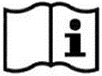 См. Инструкцию по пользованию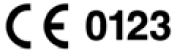 Данное изделие отвечает требованиям Директивы Directive 93/42/EEC 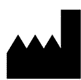 Производитель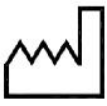 Дата производства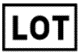 Код партии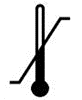 Ограничения для температуры при хранении и транспортировке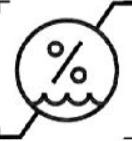 Ограничения для влажности при хранении и транспортировке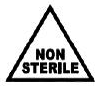 Не стерильтно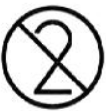 Не подлежит повторному использованию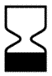 Использовать до 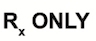 Только для применения квалифицированными пользователями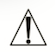 Внимание!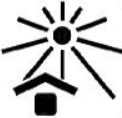 Беречь от попадания прямых солнечных лучей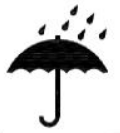 Беречь от влаги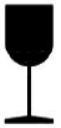 Хрупкое, обращаться с осторожностьюПараметрd98х10d98х12d98х14d98х16d98х18d98х20d98х22Диаметр заготовки98+2% мм98+2% мм98+2% мм98+2% мм98+2% мм98+2% мм98+2% ммМасса заготовки250±5% g290±5% g330±5% g370±5% g410±5% g460±5% g500±5% gКоличество заготовок в тубе1111111Масса тубы с заготовками380±5% g420±5% g460±5% g500±5% g540±5% g580±5% g620±5% gПараметрd98х24d98х25d98х26d98х30d95х10d95х12d95х14d95х16d95х18Диаметр заготовки98+2% mm98+2% mm98+2% mm98+2% mm95+2% mm95+2% mm95+2% mm95+2% mm95+2% mmМасса заготовки540±5% g560±5% g580±5% g660±5% g230±5% g270±5% g310±5% g350±5% g390±5% gКоличество заготовок в тубе111111111Масса тубы с заготовками660±5% g680±5% g700±5% g790±5% g360±5% g400±5% g440±5% g490±5% g530±5% gПараметрd95х20d95х22d95х24d95х25d95х26d95х30d100х10d100х12d100х14Диаметр заготовки95+2% mm95+2% mm95+2% mm95+2% mm95+2% mm95+2% mm100+2% mm100+2% mm100+2% mmМасса заготовки430±5% g470±5% g510±5% g530±5% g550±5% g630±5% g270±5% g310±5% g350±5% gКоличество заготовок в тубе111111111Масса тубы с заготовками570±5% g610±5% g650±5% g670±5% g690±5% g770±5% g400±5% g440±5% g480±5% gПараметрd100х16d100х18d100х20d100х22d100х24d100х25d100х26d100х3089х71х12Диаметр заготовки100±2% mm100±2% mm100±2% mm100±2% mm100±2% mm100±2% mm100±2% mm100±2% mm89±2% mmМасса заготовки390±5% g430±5% g470±5% g510±5% g550±5% g570±5% g590±5% g670±5% g210±5% gКоличество заготовок в тубе111111111Масса тубы с заготовками520±5% g560±5% g600±5% g640±5% g680±5% g700±5% g720±5% g800±5% g340±5% gПараметр89х71х1489х71х1689х71х1889х71х2089х71х2289х71х2489х71х2589х71х30Диаметр заготовки89±2% mm89±2% mm89±2% mm89±2% mm89±2% mm89±2% mm89±2% mm89±2% mmМасса заготовки250±5% g290±5% g330±5% g370±5% g410±5% g450±5% g470±5% g570±5% gКоличество заготовок в тубе11111111Масса тубы с заготовками380±5% g420±5% g460±5% g500±5% g540±5% g580±5% g600±5% g700±5% gПараметрd98х10d98х12d98х14d98х16d98х18d98х20d98х22Диаметр заготовки98+2% mm98+2% mm98+2% mm98+2% mm98+2% mm98+2% mm98+2% mmМасса заготовки250±5% g290±5% g330±5% g370±5% g410±5% g460±5% g500±5% gКоличество заготовок в тубе1111111Масса тубы с заготовками380±5% g420±5% g460±5% g500±5% g540±5% g580±5% g620±5% gПараметрd98х24d98х25d98х26d98х30d95х10d95х12d95х14d95х16d95х18Диаметр заготовки98+2% mm98+2% mm98+2% mm98+2% mm95+2% mm95+2% mm95+2% mm95+2% mm95+2% mmМасса заготовки540±5% g560±5% g580±5% g660±5% g230±5% g270±5% g310±5% g350±5% g390±5% gКоличество заготовок в тубе111111111Масса тубы с заготовками660±5% g680±5% g700±5% g790±5% g360±5% g400±5% g440±5% g490±5% g530±5% gПараметрd95х20d95х22d95х24d95х25d95х26d95х30d100х10d100х12d100х14Диаметр заготовки95+2% mm95+2% mm95+2% mm95+2% mm95+2% mm95+2% mm100+2% mm100+2% mm100+2% mmМасса заготовки430±5% g470±5% g510±5% g530±5% g550±5% g630±5% g270±5% g310±5% g350±5% gКоличество заготовок в тубе111111111Масса тубы с заготовками570±5% g610±5% g650±5% g670±5% g690±5% g770±5% g400±5% g440±5% g480±5% gПараметрd100х16d100х18d100х20d100х22d100х24d100х25d100х26d100х3089х71х12Диаметр заготовки100±2% mm100±2% mm100±2% mm100±2% mm100±2% mm100±2% mm100±2% mm100±2% mm89±2% mmМасса заготовки390±5% g430±5% g470±5% g510±5% g550±5% g570±5% g590±5% g670±5% g210±5% gКоличество заготовок в тубе111111111Масса тубы с заготовками520±5% g560±5% g600±5% g640±5% g680±5% g700±5% g720±5% g800±5% g340±5% gПараметр89х71х1489х71х1689х71х1889х71х2089х71х2289х71х2489х71х2589х71х30Диаметр заготовки89±2% mm89±2% mm89±2% mm89±2% mm89±2% mm89±2% mm89±2% mm89±2% mmМасса заготовкиКоличество заготовок в тубе250±5% g290±5% g330±5% g370±5% g410±5% g450±5% g470±5% g570±5% gМасса тубы с заготовками11111111Параметр380±5% g420±5% g460±5% g500±5% g540±5% g580±5% g600±5% g700±5% gПараметрd98х10d98х12d98х14d98х16d98х18d98х20d98х22Диаметр заготовки98+2% mm98+2% mm98+2% mm98+2% mm98+2% mm98+2% mm98+2% mmМасса заготовки250±5% g290±5% g330±5% g370±5% g410±5% g460±5% g500±5% gКоличество заготовок в тубе1111111Масса тубы с заготовками380±5% g420±5% g460±5% g500±5% g540±5% g580±5% g620±5% gПараметрd98х24d98х25d98х26d98х30d95х10d95х12d95х14d95х16d95х18Диаметр заготовки98+2% mm98+2% mm98+2% mm98+2% mm95+2% mm95+2% mm95+2% mm95+2% mm95+2% mmМасса заготовки540±5% g560±5% g580±5% g660±5% g230±5% g270±5% g310±5% g350±5% g390±5% gКоличество заготовок в тубе111111111Масса тубы с заготовками660±5% g680±5% g700±5% g790±5% g360±5% g400±5% g440±5% g490±5% g530±5% gПараметрd95х20d95х22d95х24d95х25d95х26d95х30d100х10d100х12d100х14Диаметр заготовки95+2% mm95+2% mm95+2% mm95+2% mm95+2% mm95+2% mm100+2% mm100+2% mm100+2% mmМасса заготовки430±5% g470±5% g510±5% g530±5% g550±5% g630±5% g270±5% g310±5% g350±5% gКоличество заготовок в тубе111111111Масса тубы с заготовками570±5% g610±5% g650±5% g670±5% g690±5% g770±5% g400±5% g440±5% g480±5% gПараметрd100х16d100х18d100х20d100х22d100х24d100х25d100х26d100х3089х71х12Диаметр заготовки100±2% mm100±2% mm100±2% mm100±2% mm100±2% mm100±2% mm100±2% mm100±2% mm89±2% mmМасса заготовки390±5% g430±5% g470±5% g510±5% g550±5% g570±5% g590±5% g670±5% g210±5% gКоличество заготовок в тубе111111111Масса тубы с заготовками520±5% g560±5% g600±5% g640±5% g680±5% g700±5% g720±5% g800±5% g340±5% gПараметр89х71х1489х71х1689х71х1889х71х2089х71х2289х71х2489х71х2589х71х30Диаметр заготовки89±2% mm89±2% mm89±2% mm89±2% mm89±2% mm89±2% mm89±2% mm89±2% mmМасса заготовки250±5% g290±5% g330±5% g370±5% g410±5% g450±5% g470±5% g570±5% gКоличество заготовок в тубе11111111Масса тубы с заготовками380±5% g420±5% g460±5% g500±5% g540±5% g580±5% g600±5% g700±5% gПараметрd98х10d98х12d98х14d98х16d98х18d98х20d98х22Диаметр заготовки98+2% mm98+2% mm98+2% mm98+2% mm98+2% mm98+2% mm98+2% mmМасса заготовки250±5% g290±5% g330±5% g370±5% g410±5% g460±5% g500±5% gКоличество заготовок в тубе1111111Масса тубы с заготовками380±5% g420±5% g460±5% g500±5% g540±5% g580±5% g620±5% gПараметрd98х24d98х25d98х26d98х30d95х10d95х12d95х14d95х16d95х18Диаметр заготовки98+2% mm98+2% mm98+2% mm98+2% mm95+2% mm95+2% mm95+2% mm95+2% mm95+2% mmМасса заготовки540±5% g560±5% g580±5% g660±5% g230±5% g270±5% g310±5% g350±5% g390±5% gКоличество заготовок в тубе111111111Масса тубы с заготовками660±5% g680±5% g700±5% g790±5% g360±5% g400±5% g440±5% g490±5% g530±5% gПараметрd95х20d95х22d95х24d95х25d95х26d95х30d100х10d100х12d100х14Диаметр заготовки95+2% mm95+2% mm95+2% mm95+2% mm95+2% mm95+2% mm100+2% mm100+2% mm100+2% mmМасса заготовки430±5% g470±5% g510±5% g530±5% g550±5% g630±5% g270±5% g310±5% g350±5% gКоличество заготовок в тубе111111111Масса тубы с заготовками570±5% g610±5% g650±5% g670±5% g690±5% g770±5% g400±5% g440±5% g480±5% gПараметрd100х16d100х18d100х20d100х22d100х24d100х25d100х26d100х3089х71х12Диаметр заготовки100±2% mm100±2% mm100±2% mm100±2% mm100±2% mm100±2% mm100±2% mm100±2% mm89±2% mmМасса заготовки390±5% g430±5% g470±5% g510±5% g550±5% g570±5% g590±5% g670±5% g210±5% gКоличество заготовок в тубе111111111Масса тубы с заготовками520±5% g560±5% g600±5% g640±5% g680±5% g700±5% g720±5% g800±5% g340±5% gПараметр89х71х1489х71х1689х71х1889х71х2089х71х2289х71х2489х71х2589х71х30Диаметр заготовки89±2% mm89±2% mm89±2% mm89±2% mm89±2% mm89±2% mm89±2% mm89±2% mmМасса заготовки250±5% g290±5% g330±5% g370±5% g410±5% g450±5% g470±5% g570±5% gКоличество заготовок в тубе11111111Масса тубы с заготовками380±5% g420±5% g460±5% g500±5% g540±5% g580±5% g600±5% g700±5% gПараметрd98х10d98х12d98х14d98х16d98х18d98х20d98х22Диаметр заготовки98+2% mm98+2% mm98+2% mm98+2% mm98+2% mm98+2% mm98+2% mmМасса заготовки250±5% g290±5% g330±5% g370±5% g410±5% g460±5% g500±5% gКоличество заготовок в тубе1111111Масса тубы с заготовками380±5% g420±5% g460±5% g500±5% g540±5% g580±5% g620±5% gПараметрd98х24d98х25d98х26d98х30d95х10d95х12d95х14d95х16d95х18Диаметр заготовки98+2% mm98+2% mm98+2% mm98+2% mm95+2% mm95+2% mm95+2% mm95+2% mm95+2% mmМасса заготовки540±5% g560±5% g580±5% g660±5% g230±5% g270±5% g310±5% g350±5% g390±5% gКоличество заготовок в тубе111111111Масса тубы с заготовками660±5% g680±5% g700±5% g790±5% g360±5% g400±5% g440±5% g490±5% g530±5% gПараметрd95х20d95х22d95х24d95х25d95х26d95х30d100х10d100х12d100х14Диаметр заготовки95+2% mm95+2% mm95+2% mm95+2% mm95+2% mm95+2% mm100+2% mm100+2% mm100+2% mmМасса заготовки430±5% g470±5% g510±5% g530±5% g550±5% g630±5% g270±5% g310±5% g350±5% gКоличество заготовок в тубе111111111Масса тубы с заготовками570±5% g610±5% g650±5% g670±5% g690±5% g770±5% g400±5% g440±5% g480±5% gПараметрd100х16d100х18d100х20d100х22d100х24d100х25d100х26d100х3089х71х12Диаметр заготовки100±2% mm100±2% mm100±2% mm100±2% mm100±2% mm100±2% mm100±2% mm100±2% mm89±2% mmМасса заготовки390±5% g430±5% g470±5% g510±5% g550±5% g570±5% g590±5% g670±5% g210±5% gКоличество заготовок в тубе111111111Масса тубы с заготовками520±5% g560±5% g600±5% g640±5% g680±5% g700±5% g720±5% g800±5% g340±5% gПараметр89х71х1489х71х1689х71х1889х71х2089х71х2289х71х2489х71х2589х71х30Диаметр заготовки89±2% mm89±2% mm89±2% mm89±2% mm89±2% mm89±2% mm89±2% mm89±2% mmМасса заготовки250±5% g290±5% g330±5% g370±5% g410±5% g450±5% g470±5% g570±5% gКоличество заготовок в тубе11111111Масса тубы с заготовками380±5% g420±5% g460±5% g500±5% g540±5% g580±5% g600±5% g700±5% gПараметрd98х10d98х12d98х14d98х16d98х18d98х20d98х22Диаметр заготовки98+2% mm98+2% mm98+2% mm98+2% mm98+2% mm98+2% mm98+2% mmМасса заготовки250±5% g290±5% g330±5% g370±5% g410±5% g460±5% g500±5% gКоличество заготовок в тубе1111111Масса тубы с заготовками380±5% g420±5% g460±5% g500±5% g540±5% g580±5% g620±5% gПараметрd98х24d98х25d98х26d98х30d95х10d95х12d95х14d95х16d95х18Диаметр заготовки98+2% mm98+2% mm98+2% mm98+2% mm95+2% mm95+2% mm95+2% mm95+2% mm95+2% mmМасса заготовки540±5% g560±5% g580±5% g660±5% g230±5% g270±5% g310±5% g350±5% g390±5% gКоличество заготовок в тубе111111111Масса тубы с заготовками660±5% g680±5% g700±5% g790±5% g360±5% g400±5% g440±5% g490±5% g530±5% gПараметрd95х20d95х22d95х24d95х25d95х26d95х30d100х10d100х12d100х14Диаметр заготовки95+2% mm95+2% mm95+2% mm95+2% mm95+2% mm95+2% mm100+2% mm100+2% mm100+2% mmМасса заготовки430±5% g470±5% g510±5% g530±5% g550±5% g630±5% g270±5% g310±5% g350±5% gКоличество заготовок в тубе111111111Масса тубы с заготовками570±5% g610±5% g650±5% g670±5% g690±5% g770±5% g400±5% g440±5% g480±5% gПараметрd100х16d100х18d100х20d100х22d100х24d100х25d100х26d100х3089х71х12Диаметр заготовки100±2% mm100±2% mm100±2% mm100±2% mm100±2% mm100±2% mm100±2% mm100±2% mm89±2% mmМасса заготовки390±5% g430±5% g470±5% g510±5% g550±5% g570±5% g590±5% g670±5% g210±5% gКоличество заготовок в тубе111111111Масса тубы с заготовками520±5% g560±5% g600±5% g640±5% g680±5% g700±5% g720±5% g800±5% g340±5% gПараметр89х71х1489х71х1689х71х1889х71х2089х71х2289х71х2489х71х2589х71х30Диаметр заготовки89±2% mm89±2% mm89±2% mm89±2% mm89±2% mm89±2% mm89±2% mm89±2% mmМасса заготовки250±5% g290±5% g330±5% g370±5% g410±5% g450±5% g470±5% g570±5% gКоличество заготовок в тубе11111111Масса тубы с заготовками380±5% g420±5% g460±5% g500±5% g540±5% g580±5% g600±5% g700±5% gПараметрd98х10d98х12d98х14d98х16d98х18d98х20d98х22Диаметр заготовки98+2% mm98+2% mm98+2% mm98+2% mm98+2% mm98+2% mm98+2% mmМасса заготовки250±5% g290±5% g330±5% g370±5% g410±5% g460±5% g500±5% gКоличество заготовок в тубе1111111Масса тубы с заготовками380±5% g420±5% g460±5% g500±5% g540±5% g580±5% g620±5% gПараметрd98х24d98х25d98х26d98х30d95х10d95х12d95х14d95х16d95х18Диаметр заготовки98+2% mm98+2% mm98+2% mm98+2% mm95+2% mm95+2% mm95+2% mm95+2% mm95+2% mmМасса заготовки540±5% g560±5% g580±5% g660±5% g230±5% g270±5% g310±5% g350±5% g390±5% gКоличество заготовок в тубе111111111Масса тубы с заготовками660±5% g680±5% g700±5% g790±5% g360±5% g400±5% g440±5% g490±5% g530±5% gПараметрd95х20d95х22d95х24d95х25d95х26d95х30d100х10d100х12d100х14Диаметр заготовки95+2% mm95+2% mm95+2% mm95+2% mm95+2% mm95+2% mm100+2% mm100+2% mm100+2% mmМасса заготовки430±5% g470±5% g510±5% g530±5% g550±5% g630±5% g270±5% g310±5% g350±5% gКоличество заготовок в тубе111111111Масса тубы с заготовками570±5% g610±5% g650±5% g670±5% g690±5% g770±5% g400±5% g440±5% g480±5% gПараметрd100х16d100х18d100х20d100х22d100х24d100х25d100х26d100х3089х71х12Диаметр заготовки100±2% mm100±2% mm100±2% mm100±2% mm100±2% mm100±2% mm100±2% mm100±2% mm89±2% mmМасса заготовки390±5% g430±5% g470±5% g510±5% g550±5% g570±5% g590±5% g670±5% g210±5% gКоличество заготовок в тубе111111111Масса тубы с заготовками520±5% g560±5% g600±5% g640±5% g680±5% g700±5% g720±5% g800±5% g340±5% gПараметр89х71х1489х71х1689х71х1889х71х2089х71х2289х71х2489х71х2589х71х30Диаметр заготовки89±2% mm89±2% mm89±2% mm89±2% mm89±2% mm89±2% mm89±2% mm89±2% mmМасса заготовки250±5% g290±5% g330±5% g370±5% g410±5% g450±5% g470±5% g570±5% gКоличество заготовок в тубе11111111Масса тубы с заготовками380±5% g420±5% g460±5% g500±5% g540±5% g580±5% g600±5% g700±5% gПараметрd98х10d98х12d98х14d98х16d98х18d98х20d98х22Диаметр заготовки98+2% mm98+2% mm98+2% mm98+2% mm98+2% mm98+2% mm98+2% mmМасса заготовки250±5% g290±5% g330±5% g370±5% g410±5% g460±5% g500±5% gКоличество заготовок в тубе1111111Масса тубы с заготовками380±5% g420±5% g460±5% g500±5% g540±5% g580±5% g620±5% gПараметрd98х24d98х25d98х26d98х30d95х10d95х12d95х14d95х16d95х18Диаметр заготовки98+2% mm98+2% mm98+2% mm98+2% mm95+2% mm95+2% mm95+2% mm95+2% mm95+2% mmМасса заготовки540±5% g560±5% g580±5% g660±5% g230±5% g270±5% g310±5% g350±5% g390±5% gКоличество заготовок в тубе111111111Масса тубы с заготовками660±5% g680±5% g700±5% g790±5% g360±5% g400±5% g440±5% g490±5% g530±5% gПараметрd95х20d95х22d95х24d95х25d95х26d95х30d100х10d100х12d100х14Диаметр заготовки95+2% mm95+2% mm95+2% mm95+2% mm95+2% mm95+2% mm100+2% mm100+2% mm100+2% mmМасса заготовки430±5% g470±5% g510±5% g530±5% g550±5% g630±5% g270±5% g310±5% g350±5% gКоличество заготовок в тубе111111111Масса тубы с заготовками570±5% g610±5% g650±5% g670±5% g690±5% g770±5% g400±5% g440±5% g480±5% gПараметрd100х16d100х18d100х20d100х22d100х24d100х25d100х26d100х3089х71х12Диаметр заготовки100±2% mm100±2% mm100±2% mm100±2% mm100±2% mm100±2% mm100±2% mm100±2% mm89±2% mmМасса заготовки390±5% g430±5% g470±5% g510±5% g550±5% g570±5% g590±5% g670±5% g210±5% gКоличество заготовок в тубе111111111Масса тубы с заготовками520±5% g560±5% g600±5% g640±5% g680±5% g700±5% g720±5% g800±5% g340±5% gПараметр89х71х1489х71х1689х71х1889х71х2089х71х2289х71х2489х71х2589х71х30Диаметр заготовки89±2% mm89±2% mm89±2% mm89±2% mm89±2% mm89±2% mm89±2% mm89±2% mmМасса заготовки250±5% g290±5% g330±5% g370±5% g410±5% g450±5% g470±5% g570±5% gКоличество заготовок в тубе11111111Масса тубы с заготовками380±5% g420±5% g460±5% g500±5% g540±5% g580±5% g600±5% g700±5% gПараметрd98х10d98х12d98х14d98х16d98х18d98х20d98х22Диаметр заготовки98+2% mm98+2% mm98+2% mm98+2% mm98+2% mm98+2% mm98+2% mmМасса заготовки250±5% g290±5% g330±5% g370±5% g410±5% g460±5% g500±5% gКоличество заготовок в тубе1111111Масса тубы с заготовками380±5% g420±5% g460±5% g500±5% g540±5% g580±5% g620±5% gПараметрd98х24d98х25d98х26d98х30d95х10d95х12d95х14d95х16d95х18Диаметр заготовки98+2% mm98+2% mm98+2% mm98+2% mm95+2% mm95+2% mm95+2% mm95+2% mm95+2% mmМасса заготовки540±5% g560±5% g580±5% g660±5% g230±5% g270±5% g310±5% g350±5% g390±5% gКоличество заготовок в тубе111111111Масса тубы с заготовками660±5% g680±5% g700±5% g790±5% g360±5% g400±5% g440±5% g490±5% g530±5% gПараметрd95х20d95х22d95х24d95х25d95х26d95х30d100х10d100х12d100х14Диаметр заготовки95+2% mm95+2% mm95+2% mm95+2% mm95+2% mm95+2% mm100+2% mm100+2% mm100+2% mmМасса заготовки430±5% g470±5% g510±5% g530±5% g550±5% g630±5% g270±5% g310±5% g350±5% gКоличество заготовок в тубе111111111Масса тубы с заготовками570±5% g610±5% g650±5% g670±5% g690±5% g770±5% g400±5% g440±5% g480±5% gПараметрd100х16d100х18d100х20d100х22d100х24d100х25d100х26d100х3089х71х12Диаметр заготовки100±2% mm100±2% mm100±2% mm100±2% mm100±2% mm100±2% mm100±2% mm100±2% mm89±2% mmМасса заготовки390±5% g430±5% g470±5% g510±5% g550±5% g570±5% g590±5% g670±5% g210±5% gКоличество заготовок в тубе111111111Масса тубы с заготовками520±5% g560±5% g600±5% g640±5% g680±5% g700±5% g720±5% g800±5% g340±5% gПараметр89х71х1489х71х1689х71х1889х71х2089х71х2289х71х2489х71х2589х71х30Диаметр заготовки89±2% mm89±2% mm89±2% mm89±2% mm89±2% mm89±2% mm89±2% mm89±2% mmМасса заготовки250±5% g290±5% g330±5% g370±5% g410±5% g450±5% g470±5% g570±5% gКоличество заготовок в тубе11111111Масса тубы с заготовками380±5% g420±5% g460±5% g500±5% g540±5% g580±5% g600±5% g700±5% gПараметрСодержание в стоматологических керамических блоках из цирконияСоблюдение требований стандартовИспытание на цитотоксичностьКласс токсичности: 0ДаКраткосрочное испытание системной токсичности – Оральное введениеНикаких существенных различий между тестируемой группой и контрольной группой не обнаружено. Указанный испытуемый образец не имеет системной токсичностиДаАллергическая пробаСила реакций у 10 животных была «0», меньше «1». Указанный испытуемый образец не вызывает аллергической реакции.ДаВнутрикожный тест на реактивностьПри тестировании исследуемого изделия хлоридом натрия результат составил «0», при обработке хлопковым маслом экстракция составила 0,17. Не вызывает раздражения.ДаТест ЭймсаМутаций не выявленоДаПоказательHSHTSTST-CST-MUTUT-CUT-MUT-SЦветWhite(белый)White(белый)White(белый)White(белый)White(белый)White(белый)Natural(натуральный)Natural(натуральный)White(белый)Плотность при предварительном спекании (г/см3)3.103,133,133.123.123.113.103.103.11Плотность после спекания (г/см3)6.106,106,106,096,066,106,086,096,08Прочность при изломе (МПа)14701470120011801180110010801080650Предельная прочность на изгиб (МПа)1470±201470±201400±2012001200110011001100650Твердость по Виккерсу (Мпа)1250±201250±201200±201200±201200±201050±201050±201050±20600±20Коэффициент усадки (%)19~2219~2219~2219~2219~2219~2219~2219~2219~22Модуль упругости (ГПа)210210210210210200200200200Светопропускание (%)253040404045454549Температура спекания (ºС)146014601530153015301530153015301450Растворимость в химических средах (мкг/см2)2.52.52.52.52.52,82,82,82,8радиоактивность (Бк/г)≤ 0,001≤ 0,001≤ 0,001≤ 0,001≤ 0,001≤ 0,003≤ 0,003≤ 0,003≤ 0,003Вязкость разрушения KIc (MПa·м0,5)0.9±0.30.9±0.30.9±0.30.9±0.30.9±0.30.8±0.30.8±0.30.8±0.30.8±0.3Коэффициент линейного теплового расширения КТР (25-500оС), (10-6 K-1)13±0,513±0,513±0,513±0,513±0,512±0,512±0,512±0,512±0,5Сопротивление окрашиванию, число пятен на образцах при выдерживании в окрашивающем растворе (шт.)000000000Пористость, число пор диаметром более 30 мкм. на поверхности 1 мм (шт.)≤ 16≤ 16≤ 16≤ 16≤ 16≤ 15≤ 15≤ 15≤ 15